Назив евиденције: Сертификати за обављање техничког прегледа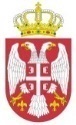 Република СрбијаДИРЕКЦИЈА ЗА ЖЕЛЕЗНИЦЕР. бр.Назив исправеНосилац исправеДатум издавањаБрој сертификатаВрсте железничких возила на које се сертификат односиРешење о издавању сертификата  о испуњености услова за обављање техничког прегледа железничких  возила „СРБИЈА ВОЗˮ А.Д.Немањина бр.6Београд26.10.2016.340-418-5/2016Свe врсте железничких возилаРешење о издавању сертификата  о испуњености услова за обављање техничког прегледа железничких  возила„ZGOPˮA.D. NOVI SADВасе Стајића 2/IIIНови Сад1.2.2022.340-91-3/2022Све врсте железничких возилаРешење о издавању сертификата  о испуњености услова за обављање техничког прегледа железничких возила„ŠINVOZˮ D.O.O. ZRENJANINБеоградска ббЗрењанин17.5.2017.340-484-4/2017    Свe врсте железничких возилаРешење о издавању сертификата  о испуњености услова за обављање техничког прегледа железничких  возилаJP „EPSˮ BEOGRADОgranak „TENTˮ Obrenovac Богољуба Урошевића-Црног 44Обреновац27.9.2017.340-631-7/2017       Свe врсте железничких возилаРешење о издавању сертификата  о испуњености услова за обављање техничког прегледа железничких  возила„СРБИЈА КАРГОˮ A.Д.Немањина бр.6Београд26.4.2018.340-304-5/2018Све врсте железничких возилаРешење о издавању сертификата  о испуњености услова за обављање техничког прегледа железничких  возила„KOMBINOVANI PREVOZˮ DOOМилена Јовановића бр.15Прокупље 8.11.2018.340-1244-7/2018Свe врсте железничких возилаРешење о издавању сертификата  о испуњености услова за обављање техничког прегледа железничких  возила„INTER-MEHANIKAˮ DOO SKORENOVACБратства Јединства бр. 53Скореновац 7.5.2019.340-278-6/2019Свe врсте железничких возилаРешење о издавању сертификата  о испуњености услова за обављање техничког прегледа железничких  возила„MIN Lokomotivaˮ D.O.O. NIŠШумадијска бр. 1Ниш10.1.2020.340-75/2020Свe врсте железничких возилаРешење о издавању сертификата  о испуњености услова за обављање техничког прегледа железничких  возилаZR ˮDELTA METALˮ NOVI SADТодора Тозе Јовановића 10Нови Сад 5.8.2020.340-60-4/2020Свe врсте железничких возила